Analysis of Rank Order Data in SPSSbreakfast.savIn a classic study (Green and Rao, 1972), 21 Wharton School MBA students and their spouses were asked to rank 15 breakfast items in order of preference with 1="most preferred" to 15="least preferred." Their preferences were recorded under six different scenarios, from "Overall preference" to "Snack, with beverage only."VariablesMenu scenariosGenderToast pop-upButtered toastEnglish muffin and margarineJelly donutCinnamon toastBlueberry muffin and margarineHard rolls and butterToast and marmaladeButtered toast and jellyToast and margarineCinnamon bunDanish pastryGlazed donutCoffee cakeCorn muffin and butterNonparametricsTests for K Related Samples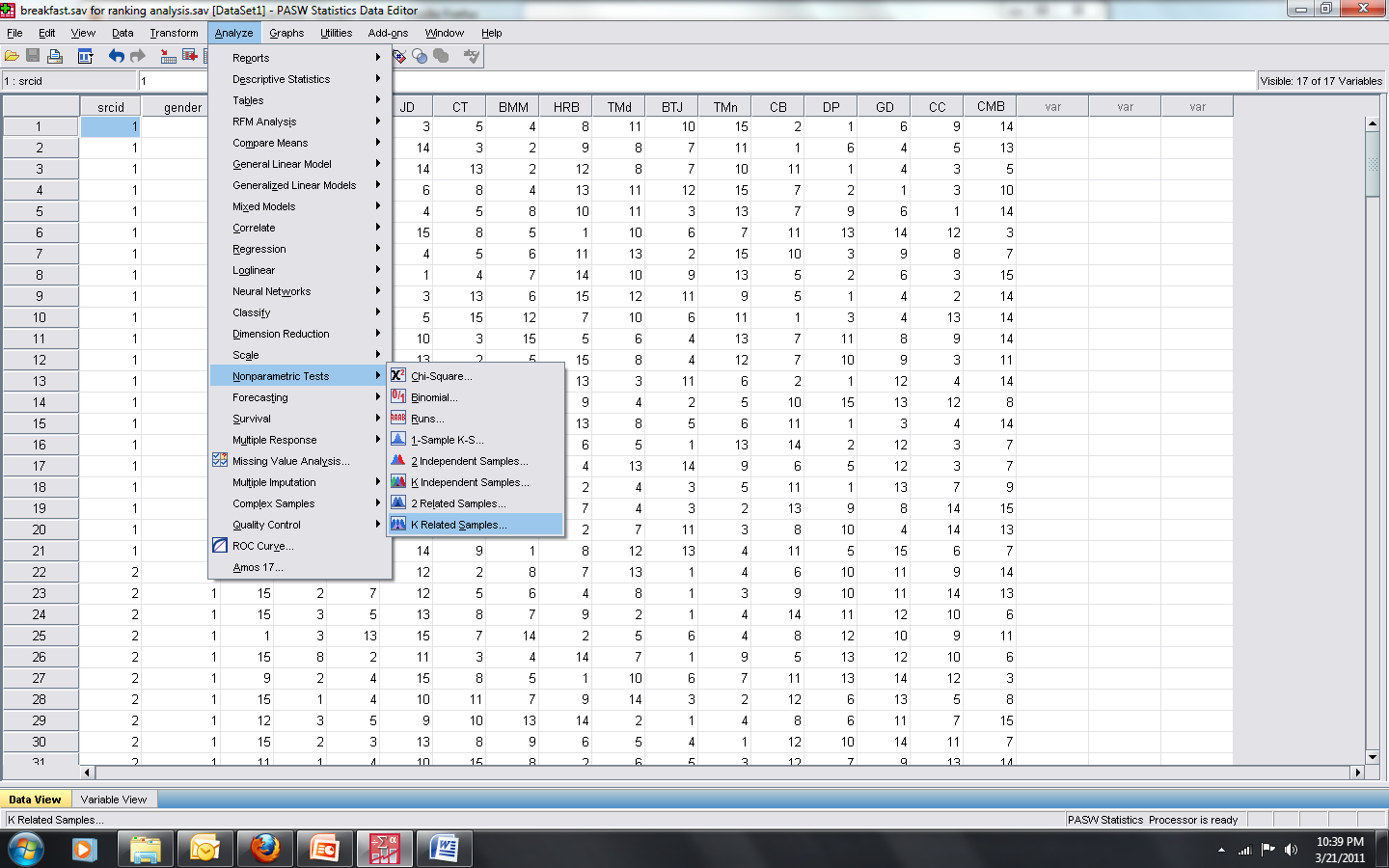 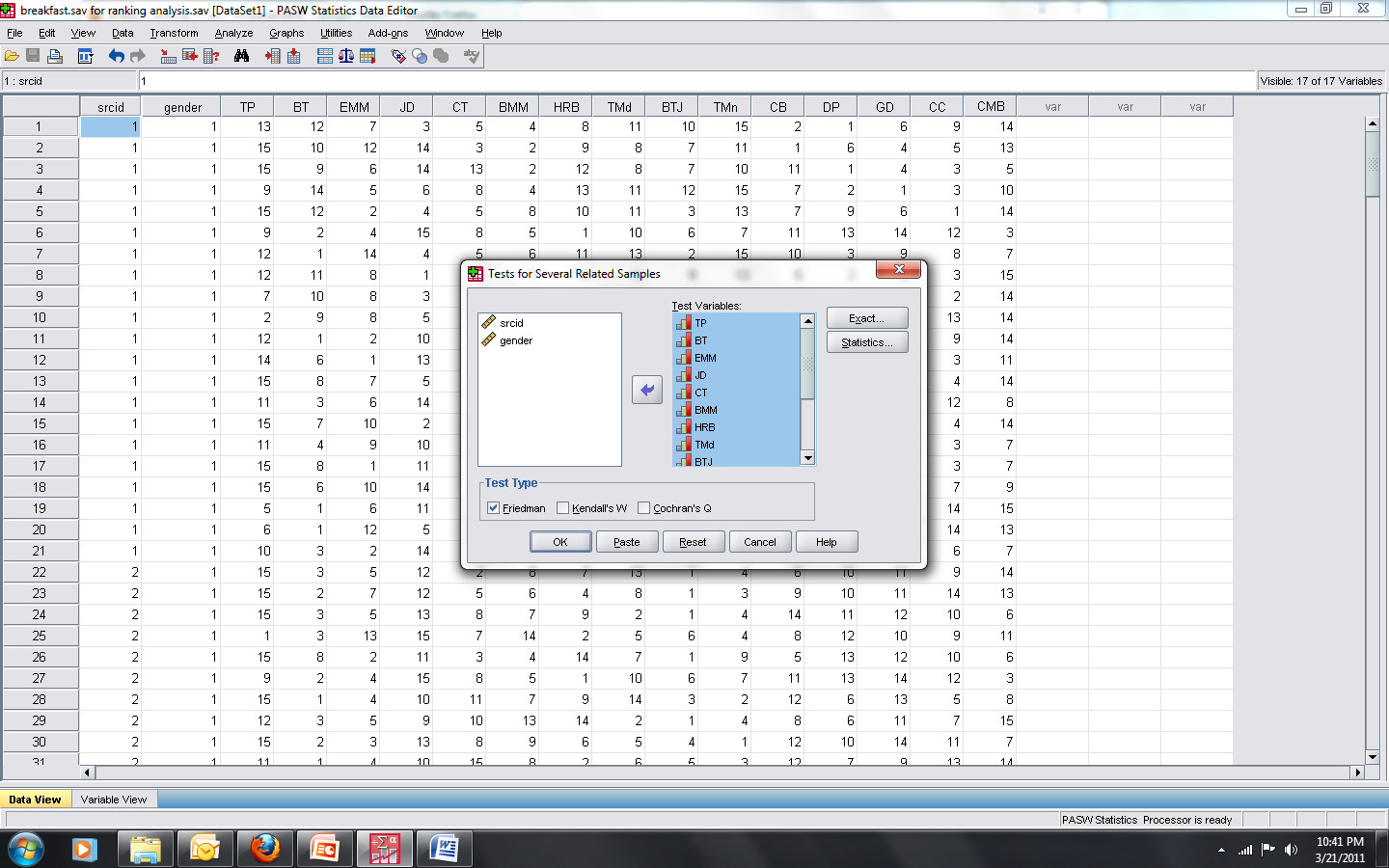 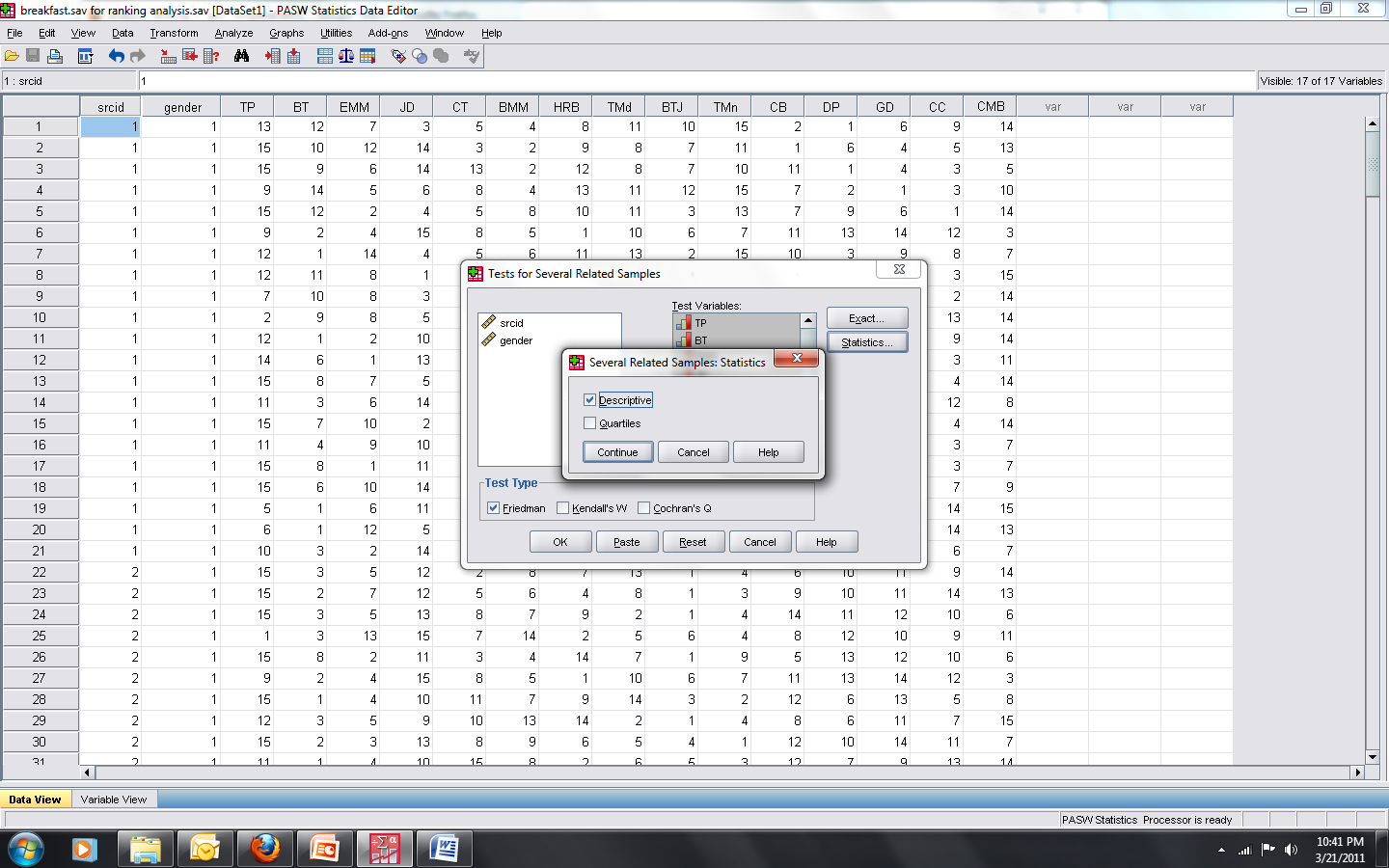 Friedman TestFriedman tests the null hypothesis that k related variables come from the same population. For each case, the k variables are ranked from 1 to k. The test statistic is based on these ranks.Descriptive StatisticsDescriptive StatisticsDescriptive StatisticsDescriptive StatisticsDescriptive StatisticsDescriptive StatisticsNMeanStd. DeviationMinimumMaximumToast pop-up25211.303.808115Buttered toast2526.634.518115English muffin and margarine2527.253.854115Jelly donut2528.944.432115Cinnamon toast2528.333.692115Blueberry muffin and margarine2527.013.443115Hard rolls and butter2529.424.404115Toast and marmalade2527.643.956115Buttered toast and jelly2526.553.504115Toast and margarine2528.184.560115Cinnamon bun2527.944.073115Danish pastry2526.504.681115Glazed donut2528.254.425115Coffee cake2526.654.342115Corn muffin and butter2529.423.915115RanksRanksMean RankToast pop-up11.30Buttered toast6.63English muffin and margarine7.25Jelly donut8.94Cinnamon toast8.33Blueberry muffin and margarine7.01Hard rolls and butter9.42Toast and marmalade7.64Buttered toast and jelly6.55Toast and margarine8.18Cinnamon bun7.94Danish pastry6.50Glazed donut8.25Coffee cake6.65Corn muffin and butter9.42Test StatisticsaTest StatisticsaN252Chi-Square324.152df14Asymp. Sig..000a. Friedman Testa. Friedman Test